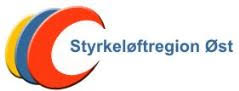 Styrkeløftregion ØstREFERAT FRA STYREMØTE 2016-03Styremøte nr. 2016-03Tid	: Torsdag 26. MaiSted	: Osloidrettens hus, rom: 355, Ekeberg, Oslo.Til Stede	: Vidar Tangen, Håkon Olsen, Mina SveleEgil Kroknes, Vegard Røysum, Leif Sydengen, Geir Johansen, Anita Stavik og Amund Tjellaug.Styrereferat nr. 2016-02 er godkjent via e-post.AVSLUTTEDE SAKER
09/16	Fordeling av oppgaver i styret
10/16	Dommeroppgaver11/16	Årsmøter i Idrettskretsen, Oslo og Akershus og Østfold VEDTATT PÅ E-POST SIDEN FORRIGE STYREMØTEAnsvarlig	: Status		: AvsluttetVIDEREFØRTE SAKER01/16	ØKONOMIRapportering. Ansvarlig	: Vidar Tangen.Status		: Videreføres.02/16	AKTIVITETER- Aktivitetsplan 2016, Ansvar Vegard Røysum.Oppdatering.Regionalt jente kurs vil bli flyttet en helg fram, fra 13 August til 20 August. - Regions trenerordning, Ansvar Egil KroknesOrientering2 klubbesøk har vært i Østfold. Oslo og Akershus vil komme fortløpende.- Dommeroppsett for 2016, Ansvar Håkon OlsenOrienteringFått to nye dommere som skal noteres inn. -Stevner for regionen, Ansvar Håkon OlsenOrientering- Det blir arrangert 2 RM og 2 NM i regionen.03/16	Trener 1 del 2Regions trenere foreslår datoene 8-10 april. Lars Samnøy blir foredragsholder.Ansvarlig	: Egil KroknesStatus		: Avsluttet04/16	DommerkursBlir flyttet til 3-4 juni. Teoretisk del blir på Ekeberg, praksis blir i lokalene til CAK. Rom vil bli bestilt til 20 personer. Innbydelse kommer Endelig påmelding ble 7 stk.
Ansvarlig	: Håkon OlsenStatus		: Videreføres.05/16	U/J/V-NM Utstyrsfritt. Regionen har forpliktet seg til å skaffe speakere og sekretariat. Ikke dataansvarlig eller stream. Mange har sagt seg villig til å hjelpe og det settes stor pris på. Ansvarlig	: Håkon OlsenStatus		: Avsluttet.08/16	Lokaler for å arrangere RMSikkerhet kommer først, brann, garderobe, dusj og toaletter. Det skal bli en regel på hvordan et RM skal se ut. Noe som vil være bra for utøver, dommere, klubb og publikum.Geir har skrevet en mal og den vil bli sendt ut sammen med referatet og vil ligge under Retningslinjer på Regionøst.noAnsvarlig	: Geir JohansenStatus		: AvsluttetNYE SAKER12/16 Økonomisk støtte, er til de som stiller med representanter på Tinget.	Vi deler ut mye penger til klubber som trenger penger til utstyr og støtte.Kravet blir da at man må stille opp på tinget med representanter for at klubben vil kunne få støtte. Dette skal stå på invitasjonen til Tinget.13/16 Sammenslåing med Hedmark og Oppland Styrkeløftkrets.Hedmark og Oppland Styrkeløftkrets har 3 klubber, består av Brumunddal AK, Ottestad Kast og Styrkeløft, og Valdres AK.Vi vil kunne få flere muligheter for regionstrenere, RM, eventuelt Internasjonalt mesterskap og bedre kompetanse.Styret har kommet fram til at vi er positive til dette. Egil, Vidar og Vegard vil jobbe videre og avtale med NSF om et møte. 14/16 Stevneansvarlig i styretHåkon har gjort jobben hittil, men må gi den videre til noen andre i styret. Geir Johansen er nå stevneansvarlig.15/16 Tak på gjesteløftere i RM.Gjesteløftere er tillat, men det er opptil arrangør og stevneansvarlig i styret hvordan det skal utføres.NESTE MØTEDato for neste møte 	: 25. August.Rom bestilles av	: Vegard RøysumAnsvarlig	: Vegard RøysumStatus		: Videreføres.